Red Card Feral Animal Shoot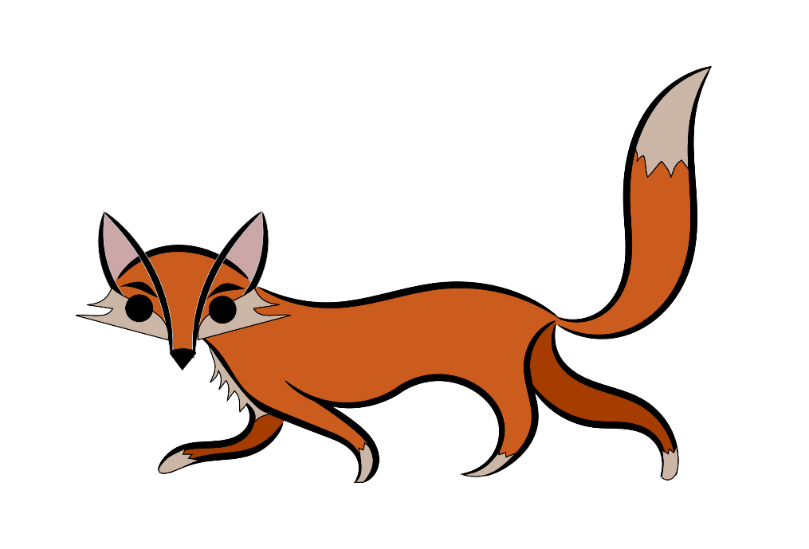 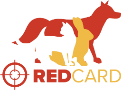 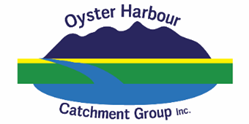 2023Albany/Plantagenet/Manypeaks – 6pm Friday the 31st of March- 6am Saturday the 1st of April 2023 Follow up Tally breakfast Mt Barker Archery Grounds 7am  Team Registration Red Card Feral Animal Shoot facilitated by Oyster Harbour Catchment GroupPlease leave firearms at home or securely locked in your vehicle during the Tally.I have:accepted Oyster Harbour Catchment Group are not liable for any damage or injury caused as a result of this eventread and agreed to abide by the terms and conditions.sought permission from the landholder.notified neighborsOyster Harbour Catchment Group Inc. Project Officer M- 0409 572 240 E- Jenni.loveland@ohcg.org.au W- https://www.ohcg.org.au/ 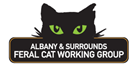 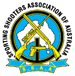 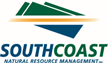 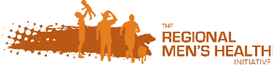 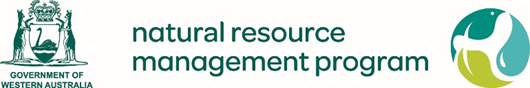 Team NameTeam Contact PersonContact Phone NumberContact emailProperty/’s where shooting will occurDate of shoot 31.3.23 - 1.4.2023 Team MembersTeam MembersName of other members12345